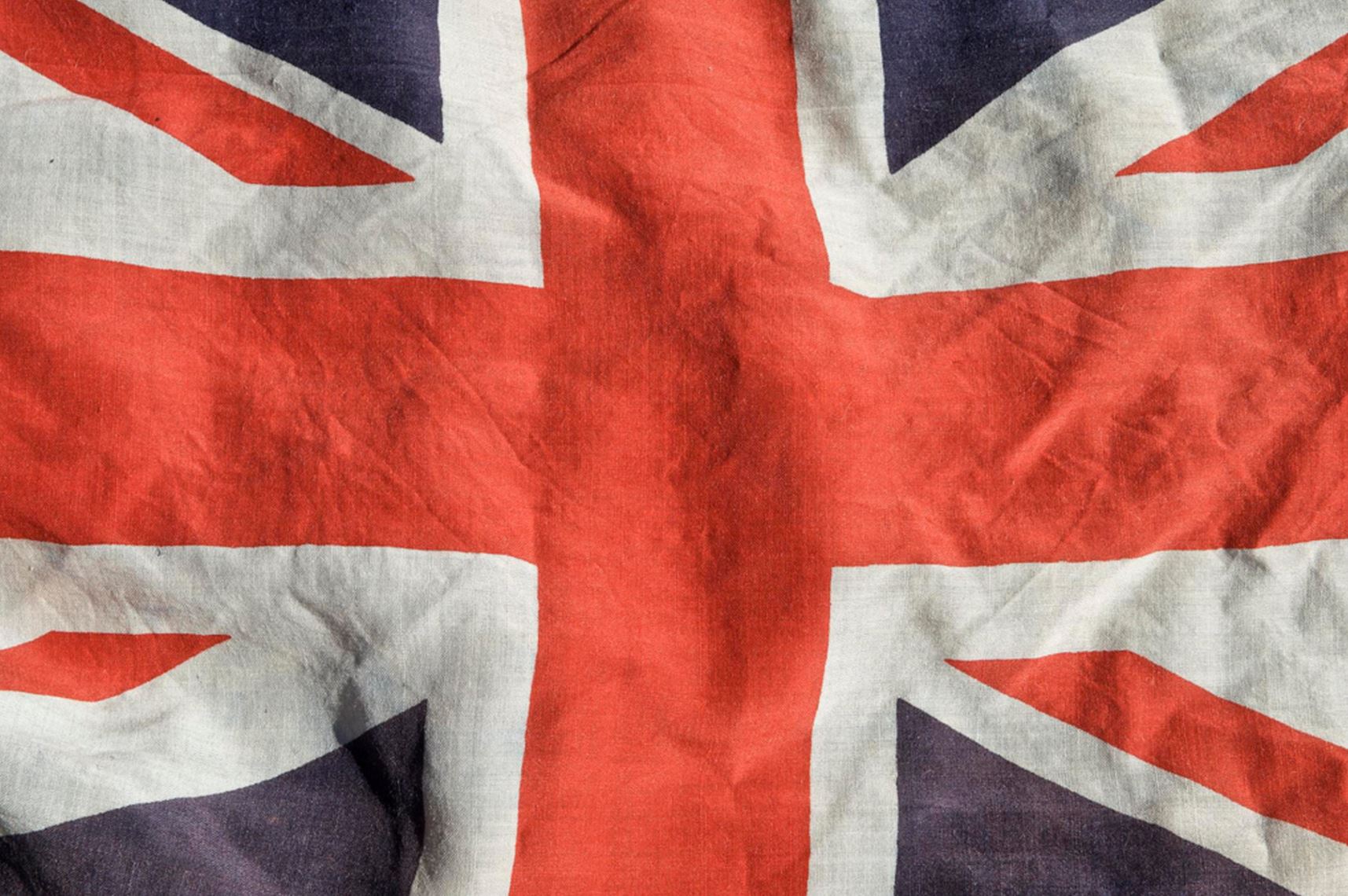 British ValuesPicture News 22nd-28th MarchTolerance Wherever people come from and whatever journeys they have made, we will always be sure to respect everyone equally.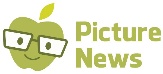 